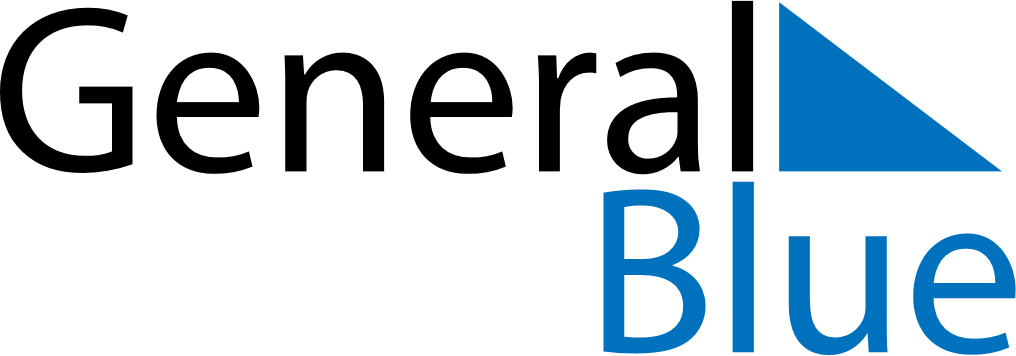 November 2024November 2024November 2024November 2024November 2024November 2024Lohtaja, Central Ostrobothnia, FinlandLohtaja, Central Ostrobothnia, FinlandLohtaja, Central Ostrobothnia, FinlandLohtaja, Central Ostrobothnia, FinlandLohtaja, Central Ostrobothnia, FinlandLohtaja, Central Ostrobothnia, FinlandSunday Monday Tuesday Wednesday Thursday Friday Saturday 1 2 Sunrise: 8:08 AM Sunset: 4:10 PM Daylight: 8 hours and 1 minute. Sunrise: 8:11 AM Sunset: 4:07 PM Daylight: 7 hours and 55 minutes. 3 4 5 6 7 8 9 Sunrise: 8:15 AM Sunset: 4:03 PM Daylight: 7 hours and 48 minutes. Sunrise: 8:18 AM Sunset: 4:00 PM Daylight: 7 hours and 42 minutes. Sunrise: 8:21 AM Sunset: 3:57 PM Daylight: 7 hours and 35 minutes. Sunrise: 8:24 AM Sunset: 3:54 PM Daylight: 7 hours and 29 minutes. Sunrise: 8:28 AM Sunset: 3:51 PM Daylight: 7 hours and 23 minutes. Sunrise: 8:31 AM Sunset: 3:48 PM Daylight: 7 hours and 16 minutes. Sunrise: 8:34 AM Sunset: 3:45 PM Daylight: 7 hours and 10 minutes. 10 11 12 13 14 15 16 Sunrise: 8:37 AM Sunset: 3:42 PM Daylight: 7 hours and 4 minutes. Sunrise: 8:40 AM Sunset: 3:38 PM Daylight: 6 hours and 58 minutes. Sunrise: 8:44 AM Sunset: 3:35 PM Daylight: 6 hours and 51 minutes. Sunrise: 8:47 AM Sunset: 3:33 PM Daylight: 6 hours and 45 minutes. Sunrise: 8:50 AM Sunset: 3:30 PM Daylight: 6 hours and 39 minutes. Sunrise: 8:53 AM Sunset: 3:27 PM Daylight: 6 hours and 33 minutes. Sunrise: 8:57 AM Sunset: 3:24 PM Daylight: 6 hours and 27 minutes. 17 18 19 20 21 22 23 Sunrise: 9:00 AM Sunset: 3:21 PM Daylight: 6 hours and 21 minutes. Sunrise: 9:03 AM Sunset: 3:18 PM Daylight: 6 hours and 15 minutes. Sunrise: 9:06 AM Sunset: 3:16 PM Daylight: 6 hours and 9 minutes. Sunrise: 9:09 AM Sunset: 3:13 PM Daylight: 6 hours and 3 minutes. Sunrise: 9:12 AM Sunset: 3:10 PM Daylight: 5 hours and 57 minutes. Sunrise: 9:16 AM Sunset: 3:08 PM Daylight: 5 hours and 52 minutes. Sunrise: 9:19 AM Sunset: 3:05 PM Daylight: 5 hours and 46 minutes. 24 25 26 27 28 29 30 Sunrise: 9:22 AM Sunset: 3:03 PM Daylight: 5 hours and 40 minutes. Sunrise: 9:25 AM Sunset: 3:00 PM Daylight: 5 hours and 35 minutes. Sunrise: 9:28 AM Sunset: 2:58 PM Daylight: 5 hours and 29 minutes. Sunrise: 9:31 AM Sunset: 2:55 PM Daylight: 5 hours and 24 minutes. Sunrise: 9:34 AM Sunset: 2:53 PM Daylight: 5 hours and 19 minutes. Sunrise: 9:37 AM Sunset: 2:51 PM Daylight: 5 hours and 14 minutes. Sunrise: 9:39 AM Sunset: 2:49 PM Daylight: 5 hours and 9 minutes. 